К  Дню защиты детей – «Эколята – Молодые защитники природы»,  были проведены мероприятия :- оформлен стенд «Эколята- дошколята»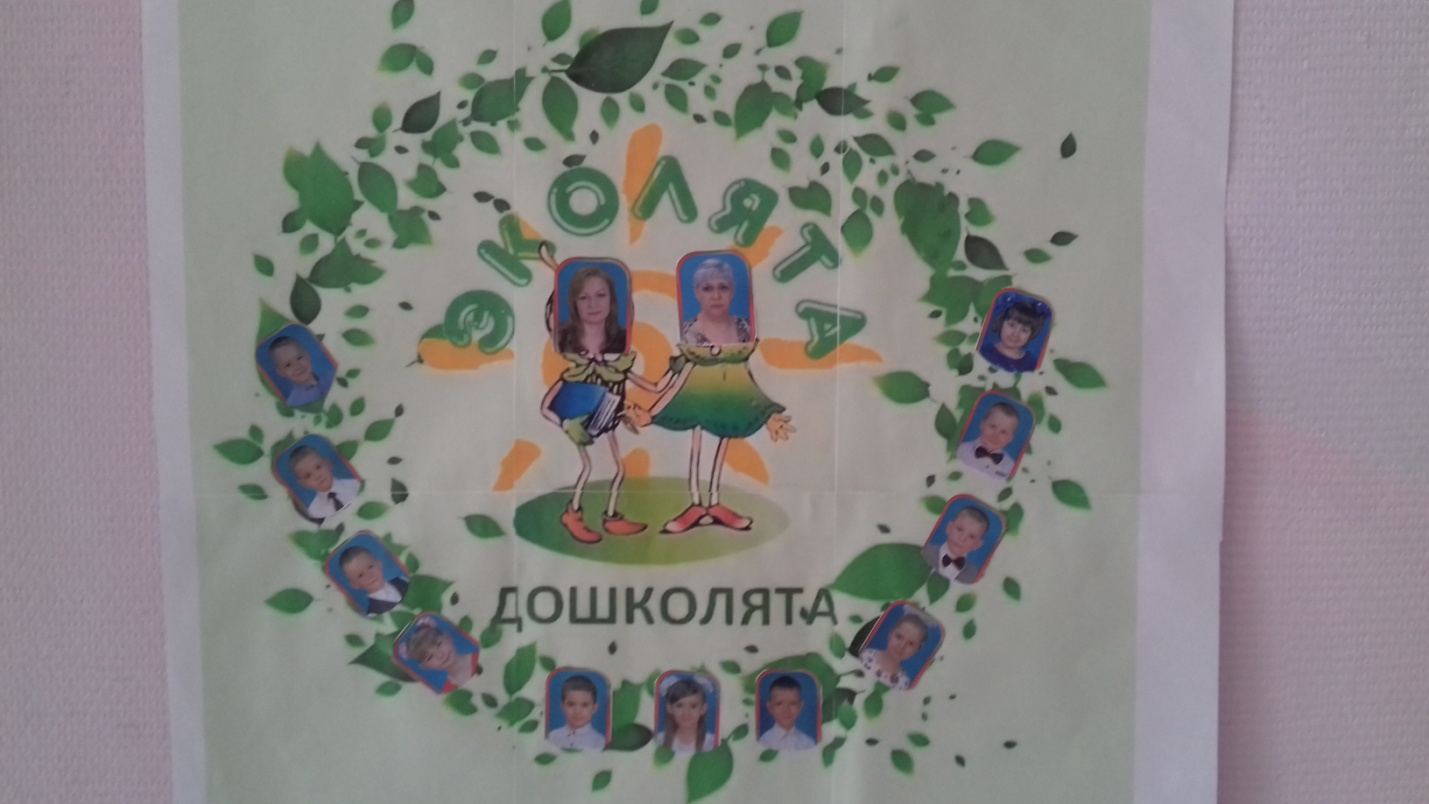 